Arkusz podsumowujący | materiał pomocniczy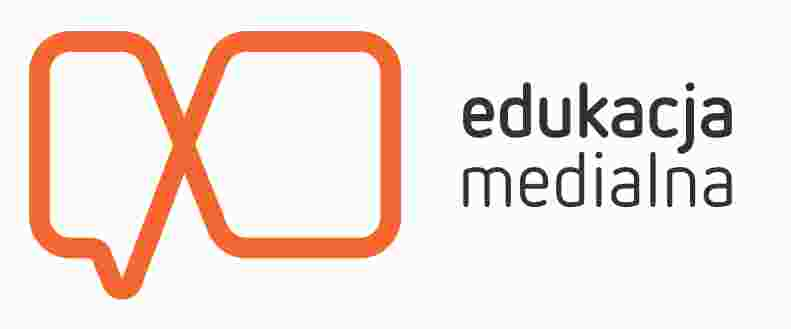 Lekcja: Sprawne szukanie informacji | edukacjamedialna.edu.pl KolorTekst 1Tekst 2Tekst 3Tekst 4Tekst 5 Tekst 6 Tekst 7